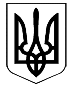 КАБІНЕТ МІНІСТРІВ УКРАЇНИПОСТАНОВАвід 13 червня 2012 р. №  526КиївПро внесення змін до Порядку проведення 
індексації грошових доходів населенняКабінет Міністрів України постановляє:Внести до Порядку проведення індексації грошових доходів населення, затвердженого постановою Кабінету Міністрів України від 17 липня 2003 р. № 1078 (Офіційний вісник України, 2003 р., № 29, ст. 1471; 2006 р., № 20, ст. 1484; 2007 р., № 52, ст. 2113; 2008 р., № 20, ст. 569; 2012 р., № 7, ст. 249), зміни, що додаються.                  Прем’єр-міністр України                                                   М. АЗАРОВІнд.26ЗАТВЕРДЖЕНО
постановою Кабінету Міністрів України
від 13 червня 2012 р. №  526ЗМІНИ,
що вносяться до Порядку проведення індексації
грошових доходів населення1. В абзаці третьому пункту 11 слово “Держкомстатом” замінити словом “Держстатом”.2. Абзац восьмий пункту 4 викласти в такій редакції:“У разі коли особа працює та отримує інший грошовий дохід, в першу чергу індексується оплата праці. Якщо така особа працює і одночасно навчається за денною формою навчання або з відривом від виробництва у клінічній ординатурі, аспірантурі і докторантурі, в першу чергу індексується стипендія.”.3. Абзац третій пункту 5 викласти в такій редакції:“У разі коли грошовий дохід з урахуванням суми підвищення менше суми грошового доходу з урахуванням індексації до його підвищення, у базовому місяці сума загального доходу визначається з таким розрахунком, щоб сума грошового доходу з урахуванням індексації не перевищувала загального доходу до його підвищення. Приклад проведення індексації у разі підвищення грошових доходів наведено в додатку 4 до цього Порядку.”.4. Пункт 8 викласти в такій редакції:“8. Стипендіатам із числа учнів професійно-технічних, студентів вищих навчальних закладів, клінічних ординаторів, аспірантів і докторантів, які навчаються за денною формою навчання або з відривом від виробництва і одночасно працюють, на їх вимогу професійно-технічні та вищі навчальні заклади видають довідку про розмір і строк призначення стипендії, на підставі якої проводиться індексація заробітної плати за місцем роботи таких стипендіатів у межах прожиткового мінімуму, встановленого для працездатних осіб, з урахуванням одержаної проіндексованої стипендії.”.5. У пункті 9:1) абзац перший викласти в такій редакції:“Працюючим пенсіонерам в першу чергу індексується сума оплати праці. Індексація пенсії, щомісячного довічного грошового утримання, що виплачується замість пенсії, проводиться після індексації суми оплати праці на підставі виданої підприємством, установою або організацією, де працює пенсіонер, довідки, в якій зазначається розмір його оплати праці, проіндексована її сума і сума індексації.”;2) доповнити пункт після абзацу четвертого новим абзацом такого змісту:“У разі працевлаштування пенсіонера на строк, що не перевищує місяця, або за період виконання ним робіт, пов’язаних з організацією та проведенням виборів Президента України, народних депутатів України, депутатів Верховної Ради Автономної Республіки Крим, обласних, районних, міських, районних у містах, сільських, селищних рад та сільських, селищних, міських голів, індексація пенсії проводиться як непрацюючому пенсіонерові, без урахування оплати праці.”.У зв’язку з цим абзац п’ятий вважати абзацом шостим.6. Доповнити пункт 101 абзацами такого змісту:“Обчислення індексу споживчих цін для проведення індексації стипендії здійснюється починаючи з місяця, в якому її призначено. У разі коли особа не отримувала стипендію або втратила право на її призначення, а в подальшому стипендія їй була знову або вперше призначена (за результатами наступного семестрового контролю, у зв’язку з переведенням на навчання за державним замовленням, появою підстав для призначення соціальної стипендії, поновленням на навчання тощо), обчислення індексу споживчих цін здійснюється з місяця призначення стипендії.Обчислення індексу споживчих цін для проведення індексації заробітної плати новоприйнятих працівників здійснюється з місяця прийняття працівника на роботу.”.7. Доповнити Порядок пунктом 102 такого змісту:“102. Для працівників, яких переведено на іншу роботу на тому ж підприємстві, в установі або організації, а також переведено на роботу на інше підприємство, в установу або організацію або в іншу місцевість, та у зв’язку із змінами в організації виробництва і праці у разі продовження такими працівниками роботи сума індексації зберігається, якщо сума збільшення заробітної плати менша, ніж сума індексації, яка повинна нараховуватися за відповідний місяць. У разі коли сума збільшення заробітної плати більша, ніж сума індексації, яка повинна нараховуватися за відповідний місяць, такий місяць вважається базовим під час обчислення індексу споживчих цін для проведення індексації.”.8. Додаток 4 до Порядку викласти в такій редакції:“Додаток 4 
 до Порядку
(у редакції постанови Кабінету Міністрів України
від 13 червня 2012 р. №  526)ПРИКЛАД 
проведення індексації у разі підвищення грошових доходівЗаробітну плату підвищено в січні 2011 року.Розмір підвищеної заробітної плати становить 1200 гривень, у тому числі посадовий оклад 1000 гривень та надбавка за вислугу років (20 відсотків) 200 гривень.Під час обчислення індексу споживчих цін для проведення індексації січень 2011 року вважається базовим. Індексація у січні не проводиться.Починаючи з лютого 2011 року (наступного за базовим місяця) розрахунок індексу споживчих цін здійснюється наростаючим підсумком до перевищення встановленого пунктом 11 цього Порядку порогу індексації (101 відсоток).Сума індексації заробітної плати нараховується виходячи із прожиткового мінімуму для працездатних осіб, затвердженого законом про Державний бюджет України на відповідний рік.Прожитковий мінімум для працездатних осіб у 2011 році становив: у січні — березні — 941 гривню, у квітні — вересні — 960 гривень.Розрахунок індексу споживчих цін для проведення індексації та суми індексації наведений у таблиці:Виходячи з наведених у таблиці даних грошовий дохід з урахуванням суми індексації у вересні 2011 року становив 1247,04 гривні (1000 + 200 + + 47,04 = 1247,04).При цьому у вересні 2011 р. відбувається чергове підвищення заробітної плати. Посадовий оклад підвищується на 30 гривень і становить 1030 гривень (1000 х 3 : 100 = 1030). У зв’язку з цим надбавка за вислугу років збільшується і становить 206 гривень (1030 х 20 : 100 = 206).Усього заробітна плата з урахуванням суми підвищення за вересень становить 1236 гривень (1000 + 30 + 206 = 1236). Сума підвищення заробітної плати порівняно з попереднім місяцем становить 36 гривень (1236 – 1200 = 36).Оскільки заробітна плата з урахуванням суми підвищення за вересень (1236 гривень) менше суми грошового доходу з урахуванням індексації до підвищення (1247,04 гривні) у базовому місяці вересні, сума загального доходу визначається з таким розрахунком, щоб сума грошового доходу з урахуванням індексації не перевищувала загального доходу до його підвищення.Розрахунок здійснюється у такий спосіб: у вересні провадиться підвищення заробітної плати, розмір якої з урахуванням суми підвищення становить 1236 гривень, та додається сума індексації, визначена з урахуванням суми підвищення заробітної плати — 11,04 гривні (47,04 – 36 = 11,04).Грошовий дохід за вересень 2010 року становить 1247,04 гривні, з них:1236 гривень — заробітна плата з урахуванням підвищення з вересня 2011 року (1000 + 30 + 206 = 1236);11,04 гривні — різниця між сумою індексації та сумою підвищення (47,04 – 36).Для проведення подальшої індексації вересень 2011 року, в якому було підвищено заробітну плату, вважається базовим під час розрахунку індексу споживчих цін. Починаючи з жовтня 2011 року розрахунок індексу споживчих цін для подальшої індексації здійснюється наростаючим підсумком.При цьому сума індексації 11,04 гривні фіксується і виплачується у такому розмірі до наступного збільшення розміру заробітної плати, при якому таке збільшення повинне перевищити зазначену фіксовану величину.Якщо наступне підвищення заробітної плати не перевищує фіксовану величину, то здійснюється підвищення заробітної плати та додається раніше зафіксована величина індексації.Наприклад, заробітна плата працівника у грудні 2011 року зросла на 10 гривень і становила 1246 гривень (1236 + 10 = 1246, де 1236 — заробітна плата з урахуванням підвищення з вересня; 10 — сума підвищення заробітної плати з грудня). Грошовий дохід працівника у грудні 2011 року становитиме 1257,04 гривні (1236 + 10 + 11,04 = 1257,04, де 11,04 гривні — фіксована сума індексації з вересня). Для подальшого розрахунку індексу споживчих цін для проведення індексації грудень є базовим.У разі коли на момент чергового підвищення заробітної плати настає право на проведення індексації і сума індексації буде більшою, ніж сума підвищення заробітної плати, необхідно здійснити підвищення заробітної плати, зберегти раніше зафіксовану суму індексації та додати суму індексації за травень, визначену з урахуванням чергового підвищення заробітної плати.Наприклад, у травні 2012 року заробітна плата зросте на 10 гривень і становитиме 1256 гривень (1246 + 10 = 1256, де 1246 гривень — заробітна плата з урахуванням підвищення з грудня 2011 року; 10 гривень — сума підвищення з травня 2012 року). Сума індексації у травні 2012 року становитиме 16,8 гривні. Грошовий дохід за травень 2012 року становить 1273,84 гривні (1246 + 10 + 11,04 + 6,80 (16,80 — 10) = 1273,84, де 11,04 гривні — фіксована величина суми індексації з вересня 2011 року; 6,8 гривні  — фіксована величина суми індексації у травні 2012 року). Для подальшого розрахунку індексу споживчих цін для проведення індексації травень є базовим.У разі коли сума підвищення заробітної плати у травні 2012 року перевищить суму виплат індексації, травень вважатиметься базовим під час обчислення індексу споживчих цін. Індексація в травні не виплачується. Починаючи з червня 2012 року для проведення подальшої індексації індекс споживчих цін розраховується наростаючим підсумком до перевищення порогу індексації.Наприклад, посадовий оклад працівника становить 1246 гривень і його розмір підвищується у травні 2012 року на 30 гривень. Крім того, працівник отримує 11,04 гривні фіксованої величини суми індексації з вересня 2011 року. Сума індексації, яка виплачується у травні 2012 року, становить 16,8 гривні. Оскільки сума підвищення заробітної плати (30 гривень) перевищує суму виплат індексації 27,84 гривні (11,04 + 16,8 = 27,84), грошовий дохід у травні 2012 становить 1276 гривень (1246 + 30 = 1276).”.Індекс споживчих цін, відсотківІндекс споживчих цін, відсотківВеличина приросту індексу споживчих цін для визначення суми індексації, відсотківСума індексації, гривеньдо попереднього місяця за даними Держстатудля визначення суми індексаціїВеличина приросту індексу споживчих цін для визначення суми індексації, відсотківСума індексації, гривень2011 рік:січень101базовийлютий100,9100,9березень101,4102,3
(1,009 х 1,014 х х 100)квітень101,3101,3травень100,8100,82,3
(102,3 — 100)22,08
(960 х 2,3 : : 100)червень100,4101,2
(1,008 х 1,004 х х 100)3,6
(1,023 х1,013 х х 100 — 100)34,56
(960 х 3,6 : : 100)липень98,798,73,634,56серпень4,9
(1,023 х 1,013 х х 1,012 х 100 — 
— 100)47,04
(960 х 4,9 : : 100)вересень4,947,04